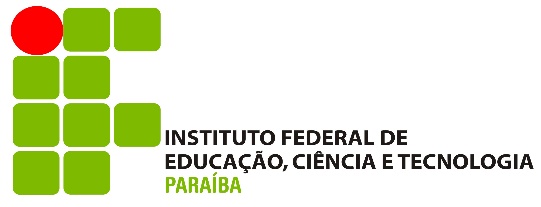 PRÓ-REITORIA DE EXTENSÃOANEXO VI - ÁREAS TEMÁTICAS E LINHAS DE EXTENSÃOÁREAS TEMÁTICASComunicaçãoCulturaDireitos Humanos e JustiçaEducaçãoMeio AmbienteSaúdeTecnologia e ProduçãoTrabalhoLINHAS DE EXTENSÃODENOMINAÇÕES 1. Alfabetização, Leitura e Escrita2. Artes Cênicas3. Artes Integradas4. Artes Plásticas5. Artes Visuais6. Comunicação Estratégica7. Desenvolvimento de Produtos8. Desenvolvimento Regional9. Desenvolvimento Rural e Questão Agrária10. Desenvolvimento Tecnológico11. Desenvolvimento Urbano12. Direitos Individuais e Coletivos13. Educação Profissional14. Empreendedorismo15. Emprego e Renda16. Endemias e Epidemias17. Divulgação Científica e Tecnológica18. Esporte e Lazer19. Estilismo20. Fármacos e Medicamentos21. Formação de Professores22. Gestão do Trabalho23. Gestão Informacional24. Gestão Institucional25. Gestão Pública26. Grupos Sociais Vulneráveis27. Infância e Adolescência28. Inovação Tecnológica29. Jornalismo30. Jovens e Adultos31. Línguas Estrangeiras32. Metodologias e Estratégias de Ensino/Aprendizagem33. Mídias-artes34. Mídias35. Música36. Organizações da Sociedade Civil e Movimentos Sociais e Populares37. Patrimônio Cultural, Histórico e Natural.38. Pessoas com Deficiências, Incapacidades e Necessidades Especiais39. Propriedade Intelectual e Patente40. Questões Ambientais41. Recursos Hídricos42. Resíduos Sólidos43. Saúde Animal44. Saúde da Família45. Saúde e Proteção no Trabalho46. Saúde Humana47. Segurança Alimentar e Nutricional48. Segurança Pública e Defesa Social49. Tecnologia da Informação50. Terceira Idade51. Turismo52. Uso de Drogas e Dependência Química53. Desenvolvimento Humano